Deljenje višecifrenog broja dvocifrenim                                       Ime:18396 : 28=                         34040 : 46=39285 : 45=                        114021 : 27=48372 : 58=                       380700 : 45=173232 : 48=                   975255 : 79=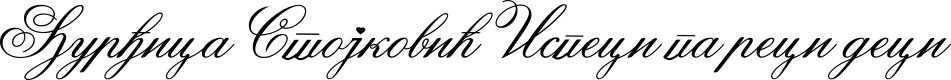 216 161 : 43=                   455948 : 62=12896 : 32=                      72144 : 24=Rešenja18396 : 28 = 657                     34040 : 46= 74039285 : 45= 873                    114021 : 27=422348372 : 58=  834                  380700 : 45= 8460173232 : 48= 3 609           975255 : 79= 12 345216 161 : 43= 5 027           455948 : 62=7 35412896 : 32=  403               72144 : 24=3006